Тема проекта:«Путешествие тучки по Европе».Место издания: Государственное бюджетное общеобразовательное учреждение средняя общеобразовательная школа с углубленным изучением английского языка № 143 Красногвардейского района г. Санкт-Петербурга  2 класс «Г»Руководитель проекта:учитель высшей категории Сергиенко С.Е.20 марта 2013 г.                                Составители проекта:Абдурахманов АртурАвдеев ИванАлексеева АннаАлиева АйданБеккерес ДарьяБорзых ЮлияВладимиров ВладиславГусева ЕлизаветаДжанаев АланМамедова СараМашанина СофьяМихайлова КсенияНазарова ВарвараНикитин АртемНовиков СавваОсипов МаксимПивоваров ВикторПлукш АнтонинаРощин АртемСаранюк АнастасияСлащева АнгелинаСоловьева ДарьяТихонова АлисаФеодориди ДмитрийЧервяков Егор                                         Паспорт проектной работы.Название проекта: «Путешествие тучки по Европе».Руководитель проекта: Сергиенко С.Е.Учебный предмет, в рамках которого проводится работа: окружающий мир.Учебные дисциплины, близкие к теме предмета: технология, рисование.Состав учащихся: 2 класс.Тип проекта: информационный, краткосрочный.Цели проекта:1. Подготовить альбом «Путеводитель по Европе».2. Способствовать воспитанию интереса к жизни народов других стран.Задачи проекта:1. Развитие умения обобщать, сравнивать собранный материал, выделять из него                главное и интересное.2. Развитие речи при защите проекта, умения держаться на публике.3. Воспитание культуры общения при работе в группе.Вопросы проекта:1. Что такое политическая карта?2.. Что бы вы хотели узнать при приезде в другую страну (место расположения, столица, флаг, язык, достопримечательности, национальная одежда, кухня, традиции, сказочные герои и т.д.)3. Подготовка сообщений о Великобритании, Франции, Германии и Италии.4. В каких еще странах хотелось бы побывать?5. В какой части света находится Россия?Оборудование:рефераты детей по одному из европейских государстватласы, карты, детские энциклопедиипрезентация с фотографиями основных европейских достопримечательностейПредполагаемый продукт проекта: альбом «Путеводитель по странам Европы»Аннотация:- на подготовительном этапе учащимся была предложена данная тема;- ребята сами определили круг вопросов, которые они хотели бы осветить.  выбрали страну, с которой бы хотели познакомиться, распределили свои обязанности, подготовили сообщения по «своему» заданию;- но на уроке каждая группа получит материалы не по той стране, по которой готовилась (проблема!)Ход урока.1. Мобилизующий этап.- Ребята, несмотря на то, что у нас урок по окружающему миру, начнем мы его с …  песни. Подпевайте!  (на экране отрывок из мультфильма «Трям! Здравствуйте!», звучит песенка «Облака, белогривые лошадки…»)А вам бы хотелось сесть на такие облачка-лошадки и умчаться далеко-далеко? Сегодня мы и отправимся в такое воображаемое путешествие вместе с тучкой.- А вот куда мы отправимся, внимание на экран. (на экране карта Европы).2. Проблемная ситуация. Самоопределение учащихся.- Что  за необычная карта на экране, на доске и в ваших учебниках на с.116? Верно, это политическая карта Европы. А чем она отличается от обычной карты? (ответы детей). Сформулируйте тему нашего урока-путешествия. (ответы детей). На экране появляется тема «Путешествие Тучки по Европе».Перед началом работы давайте попробуем оценить  СВОЙ эмоциональный настрой на работу: - у каждого ученика «Лист предварительной оценки» (см. Приложение):закрасьте личико в нужной графе: - я не справлюсь (красный)                                              - я выполню почти все задания (желтый)                                              - я выполню все на отлично (зеленый)-  Поднимите карточки. Красных рожиц нет! Настроение у нас хорошее, и мы справимся!2. Осуществление деятельности по решению проблемы.- Какие же страны  посетит наша Тучка?? - У каждой группы на столах в папках лежит карта страны и материалы, подготовленные ребятами.-  Каждая группа называет, куда она «отправляется.Работа в группах:- ребята анализируют имеющуюся у них информацию- отбирают самое важное и интересное по своей теме (вопросы проекта записаны у них в «Путевом листе»)3. Оформление результатов.- учащиеся оформляют  каждый свою страничку (раскрашивают, приклеивают, пишут и т.д.) и вкладывают ее в файл.4. Физкультминутка.5. Презентация результатов.Итак… Ранним утром в Атлантическом океане родилась маленькая Тучка. Ветерок поднял ее в небо и понес на восток. И вскоре далеко внизу она увидела прекрасный остров. - Что это за остров?Пока выходит группа, подготовившая сообщения об Англии, на экране краткая презентация:«АНГЛИЯ или ВЕЛИКОБРИТАНИЯ – это удивительная, сказочная страна. Из-за того, что она расположена на островах, там часто бывают туманы, поэтому ее называют еще Туманным Альбионом. Это страна старинных рыцарских замков, в которых когда-то жили король Артур и рыцари Круглого стола. А в густых лесах, кажется, до сих пор живут гномы, эльфы, хоббиты. И ведь в Англии и сейчас правит настоящая королева и живут принцы и принцесса.»Выступление ребят об Англии. (3-5 минут).Свои странички они по порядку складывают в альбом-путеводитель.ФРАНЦИЯ: страна пышных королевских дворцов с роскошными парками, которые послужили образцами для дворцов и парков Санкт-Петербурга и Петродворца. И сказочных замков, в башенке которых, кажется, спит спящая красавица. И удивительной Эйфелевой башни, которая очень не нравилась французам и без которой нельзя представить современный Париж.- Тучка перелетела через высокие и прекрасные горы АЛЬПЫ и оказалась в ГЕРМАНИИ. Она увидела суровые рыцарские замки, прекрасные дворцы в горах, широкие реки и глубокие озера.ИТАЛИЯ: немного забавный полуостров в Средиземном море, напоминающий сапог. Некогда могучая Римская империя, казалось, будет править миром вечно. Поэтому и строили все на века. И сейчас в Италии много удивительного. Венеция, город, где по улицам плавают лодки (гондолы). Пиза, где вот уже много лет падает Пизанская башня и никак не может упасть.В результате после выступления всех групп получается цельный продукт проекта «Путеводитель по странам Европы».- Ребята, мы вместе с Тучкой побывали лишь в 4-х странах. Посмотрите на карту, сколько еще стран в Европе, где хотелось бы побывать.- А какая европейская страна нам дороже всех? Ведь Россия тоже занимает часть европейской территории.- По вашему желанию мы можем продолжить проект и познакомиться поближе с другими государствами Европы.6. Рефлексия и самооценка.Если хватит времени, можно устроить блиц-опрос: участники каждой группы вытягивают вопрос и сразу же отвечают:- столица Франции?- в какой стране придумали Пиноккио? и т.д.- Возьмите снова листки самооценки. Как вы считаете, насколько хорошо каждый из вас справился с заданием и закрасьте нужную рожицу. Поднимите листки. Какого цвета больше: если зеленого, то мы все МОЛОДЦЫ!- Что понравилось? Не понравилось? Что было новым, интересным?                                                               ПРИЛОЖЕНИЕ.                          ПРЕДВАРИТЕЛЬНАЯ ОЦЕНКА МОИХ ДЕЙСТВИЙ.Я не справлюсь с работой.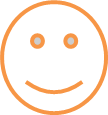 Я выполню почти все задания.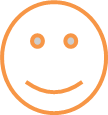 Я уверен в себе и справлюсь с работой ОТЛИЧНО.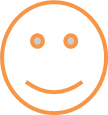 ЛондонПарижРимБерлин